Föreningslokalen, Rosengatan 72AÖppet hus: lördag 15 mars kl 11-15.                                                        Välkomna gammal som ung, på en pratstund med fika. Kom med förslag om vad lokalen ska heta och vilka aktiviteter som Du tycker att vi ska anordna. Kanske vill du lära ut till andra något du är bra på själv…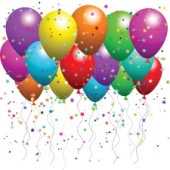 Redan inbokat är Tupperware-kväll med fika: Tisdag 25 mars kl 18.30.Anmälan före 23 mars till exp. via mail eller lapp i brevlådanHyreshöjning under 2014Som vi tidigare meddelat kommer fönsterbyte och balkongrenovering att medföra en höjning av hyran. Andra orsaker till att vi måste höja hyran ytterligare är t ex att med-lemmar ställer saker i soprummen som inte sophämtningen tar med. Vi måste forsla bort det. Det händer emellanåt att tvättstugan inte är städad när nästa person ska tvätta. Medlemmar ställer även saker i entréhus och källarkorridorer som måste tas omhand. Allt detta ger merkostnader för föreningen.Bommen vid infarten 68:anStyrelsen har beslutat att låsa bommen. Anledningen är att ingen respekterar skyltarna vid infarten.Det har blivit för mycket okynnes- körning inne på gården.Vi måste värna om miljön.Mer information om detta kommer.TrapphusenStyrelsen har gjort årets första brandsyn. Nu måste vi bättra oss! (igen?). Det får inte finnas saker, möbler eller mattor i trapphusen eller de gemensamma utrymmena i källaren. Cykelrum och barnvagnsrumVi vill än en gång påminna om att cyklar skall placeras i cykelrummen.Extrastämman 10 februariPå extrastämman valdes, Mats Lindblad att ersätta Dan Jernberg, som flyttar från föreningen. 